 	Curriculum vitae	Bhavana 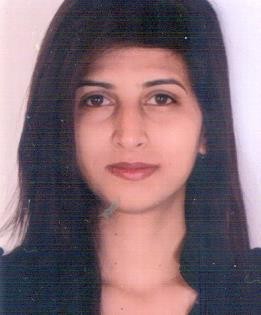 Email: bhavana-395937@gulfjobseeker.com  	OBJECTIVE	To work with all dedication utilize my potentials to the best of my knowledge and education Ability to work in a busy environment several tasks.Planning, organizing and co ordinations competence Administrative proficiency 	SKILLS	Ready to take responsibilityQuick learner and good interpersonal skills.Very good knowledge in computerHard Working and Self LearningStrong Selling power and leadership.Loyal and friendly to environment as in itLeadership quality 	EDUCATION	Passed SSC from Gujarat State Education Board with first classPassed HSC from Gujarat State Education Board with second classBachelor (BA – English) with first class 	EXTRA CURICULAM ACTIVITIES	Basic knowledge in computer.Ms excelMs power pointMS Office.Tally 	EXPERIENCE	Dimple fashion in sharjah.Working as a sales and admin manager.Regularly Maintains the report of stock.Ashray educationAdmin Assistant (April 2015 – April 2018)	Rajkot, Gujarat, INDIA 	DUTIES	Answer and direct phone calls.Managing a stock.Managing a cash counter.Organize and schedule meetings and appointments.Maintain contact lists.Produce and distribute correspondence memos, letters, faxes and forms.Assist in the preparation of regularly scheduled reports.Develop and maintain a filing system.Order office supplies.Book travel arrangements.Submit and reconcile expense reports.Provide general support to visitors.Provide information by answering questions and requests.Take dictation. 	PERSONAL INFORMATION	Date of Birth:	1st April 1994Nationality:	IndianLanguages:	English, Guajarati, HindiGender :	FemaleVisa Status :	Visit Visa ( 3 Months)Marital Status :	SingleCurrent Location : :	Dubai, United Arab Emirates